ΠΑΡΑΡΤΗΜΑ «Ε ΄»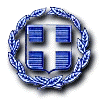 ΕΛΛΗΝΙΚΗ ΔΗΜΟΚΡΑΤΙΑ	Έργο : Συντήρηση και   ΝΟΜΟΣ ΑΤΤΙΚΗΣ                                                                   Απολύμανση κλιματιστικώνΔΗΜΟΣ ΠΕΝΤΕΛΗΣ                                                                  Δήμου ΠεντέληςΔΙΕΥΘΥΝΣΗ ΤΕΧΝΙΚΩΝ ΥΠΗΡΕΣΙΩΝ ΕΝΤΥΠΟ ΠΡΟΣΦΟΡΑΣΣημείωση 1: Ο παραπάνω πίνακας συμπληρώνεται (χωρίς να τροποποιηθεί η μορφή του) από τους διαγωνιζόμενους και προσκομίζεται στην οικονομική προσφορά.Σημείωση 2: Η Αναθέτουσα Αρχή διατηρεί το δικαίωμα να ζητά από τους συμμετέχοντες στοιχεία απαραίτητα για την τεκμηρίωση των προσφερομένων τιμών (ιδίως όταν αυτές είναι ασυνήθιστα χαμηλές για το αντικείμενο του έργου), οι δε προμηθευτές υποχρεούνται να παρέχουν τα στοιχεία αυτά και να διευκολύνουν κάθε σχετικό έλεγχο της Αναθέτουσας Αρχής. Το συνολικό ποσό της προσφοράς του πίνακα 1 θα συμφωνεί με το σύνολο του πίνακα της οικονομικής ανάλυσης.ΓΕΝΙΚΟ ΣΥΝΟΛΟ (συμπεριλαμβανομένου του Φ.Π.Α.) ΟΛΟΓΡΑΦΩΣ …………………………………………………………………………………………………………Ο ΠΡΟΣΦΕΡΩΝ     Υπογραφή – σφραγίδαΠΕΡΙΓΡΑΦΗ ΚΛΙΜΑΤΙΣΤΙΚΟΥΑΡΙΘΜΟΣ ΜΟΝΑΔΩΝΤΙΜΗ ΜΟΝΑΔΑΣ ΓΙΑ ΕΤΗΣΙΑ ΣΥΝΤΗΡΗΣΗΕΤΗΣΙΟ ΚΟΣΤΟΣΣΥΝΟΛΙΚΟ ΚΟΣΤΟΣ ΣΥΜΒΑΣΗΣΤΙΜΗ ΠΡΟΣΦΟΡΑΣΣΥΝΟΛΙΚΟ ΚΟΣΤΟΣ ΣΥΜΒΑΣΗΣAC ΚΑΙ FUN COIL238ΚΕΝΤΡΙΚΟ ΚΛΙΜΑΤΙΣΤΙΚΟ 4ΗΜΙΚΕΝΤΡΙΚΟ ΚΛΙΜΑΤΙΣΤΙΚΟ 4ΓΕΩΘΕΡΜΙΑ 1ΠΡΟΑΙΡΕΣΗ ΓΙΑ ΠΙΘΑΝΗ ΤΟΠΟΘΕΤΗΣΗ ΝΕΩΝ ΜΟΝΑΔΩΝ ΣΥΝΟΛΟ ΦΠΑ 24% ΣΥΝΟΛΟ ΣΥΜΠ. ΦΠΑ 